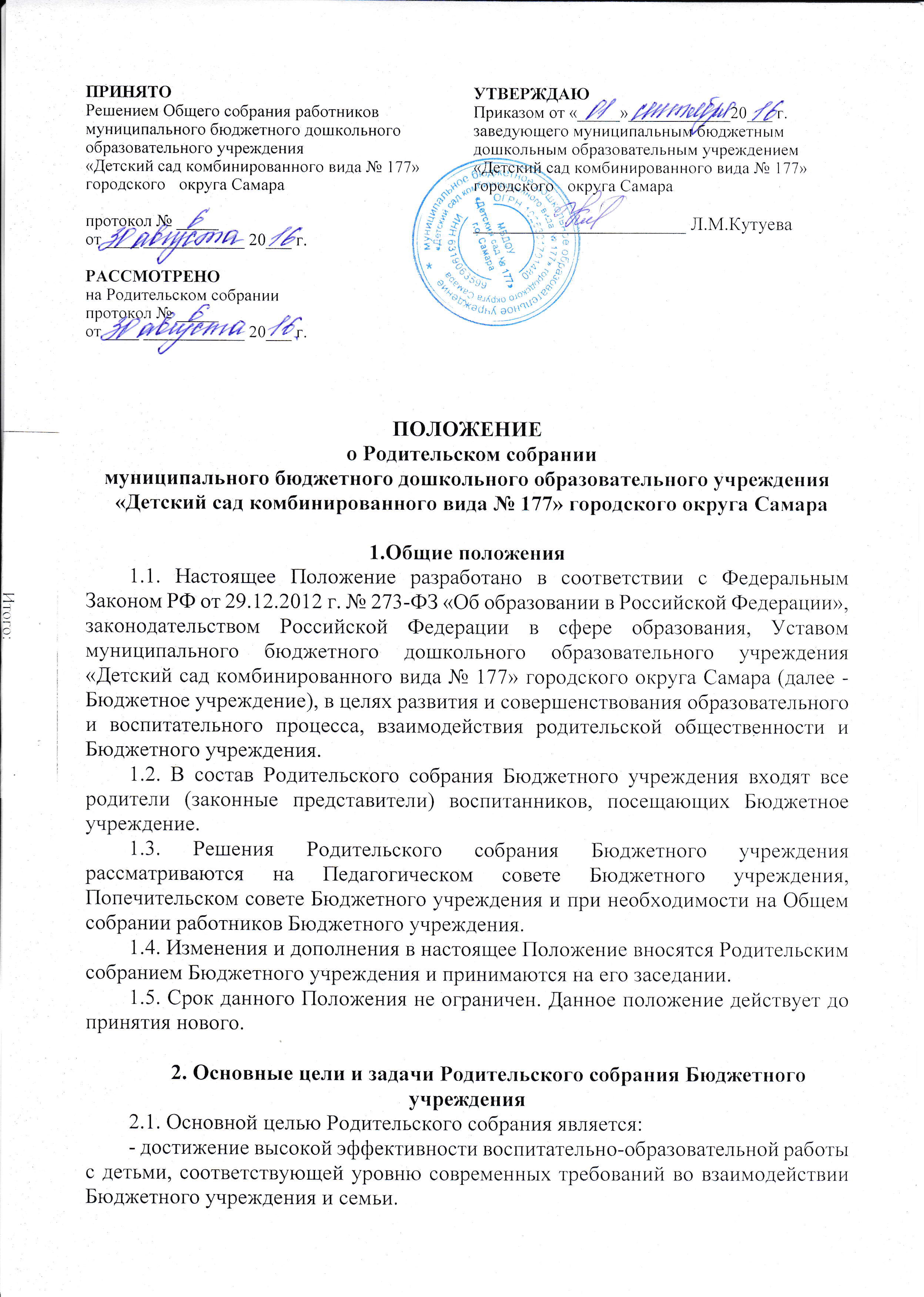 2.2. Основными задачами Родительского собрания являются:2.2.1. Совместная работа родительской общественности и Бюджетного учреждения по реализации государственной и муниципальной политики в области дошкольного образования.2.2.2. Рассмотрение и обсуждение основных направлений развития Бюджетного учреждения.2.2.3. Защита прав и интересов воспитанников.2.2.4. Защита прав и интересов родителей (законных представителей).3. Компетенция Родительского собрания Бюджетного учреждения3.1. Выбирает Родительский комитет Бюджетного учреждения (группы).3.2. Совет родителей Бюджетного учреждения.3.3. Знакомится с Уставом Бюджетного учреждения и другими локальными актами, касающимися взаимодействия с родительской общественностью, поручает Совету родителей Бюджетного учреждения вносить предложения о внесении в них необходимых изменений и дополнений.3.4. Изучает основные направления образовательной, оздоровительной и воспитательной деятельности Бюджетного учреждения, вносит предложения по их совершенствованию.3.5. Принимает отчеты заведующего Бюджетным учреждением, отчеты педагогических и медицинских работников о состоянии здоровья воспитанников, ходе реализации воспитательных и образовательных программ, результатах готовности воспитанников к школьному обучению.3.6. Оказывает помощь в решении вопросов, касающихся организации работы с неблагополучными семьями.3.7. Вносит предложения по совершенствованию образовательной деятельности в Бюджетном учреждении.3.8.	Участвует в планировании совместных с родителями (законными представителями) мероприятий в Бюджетном учреждении (групповых родительских собраний, родительских клубов, Дней открытых дверей и т.д.).3.9.	Принимает решение об оказании посильной помощи в укреплении материально-технической базы Бюджетного учреждения, благоустройстве помещений, детских площадок и территории силами родительской общественности.3.10.	Планирует организацию развлекательных мероприятий с детьми сверх годового плана работы Бюджетного учреждения, обеспечение их подарками к Новому году и другим праздникам.3.11.	Рассматривает вопросы, касающиеся оказания благотворительной помощи, направленной на развитие Бюджетного учреждения, совершенствование педагогического процесса.4. Права Родительского собрания Бюджетного учреждения4.1.	Родительское собрание имеет право:4.1.1. Выбирать Совет родителей Бюджетного учреждения (группы).4.1.2. Требовать у Совета родителей Бюджетного учреждения (группы) выполнения и (или) контроля выполнения его решений.4.1.3. Выбирать Совет родителей Бюджетного учреждения.4.1.4. Требовать от Совета родителей Бюджетного учреждения выполнение решений Родительского собрания Бюджетного учреждения.4.2.	Каждый член Родительского собрания имеет право:4.2.1. Потребовать обсуждения Родительским собранием любого вопроса, входящего в его компетенцию, если это предложение поддержит не менее одной трети членов собрания.4.2.2. При несогласии с решением Родительского собрания высказать свое мотивированное мнение, которое должно быть занесено в протокол.5. Организация управления Родительским собранием Бюджетного учреждения5.1. Родительское собрание Бюджетного учреждения избирает из своего состава Совета родителей Бюджетного учреждения.5.2. Для ведения заседаний Родительское собрание Бюджетного учреждения из своего состава выбирает Председателя и секретаря.5.3. В необходимых случаях на заседания Родительского собрания приглашаются педагогические, медицинские и другие работники Бюджетного учреждения, представители общественных организаций, учреждений, представители Учредителя Бюджетного учреждения.5.4. Родительское собрание Бюджетного учреждения ведет заведующий Бюджетным учреждением совместно с председателем Совета родителей Бюджетного учреждения.5.5. Председатель Родительского собрания:5.5.1.	Обеспечивает посещаемость Родительского собрания Бюджетного учреждения.5.5.2. Совместно с заведующим Бюджетным учреждением организует подготовку и проведение Родительского собрания Бюджетного учреждения, определяет повестку дня.5.5.3. Взаимодействует с заведующим по вопросу ведения собрания, выполнения его решений.5.6.	Родительское собрание Бюджетного учреждения работает по плану, составляющему часть годового плана работы Бюджетного учреждения.5.7. Родительское собрание собирается не реже 2 раз в год.5.8. Заседания Родительского собрания Бюджетного учреждения правомочны в случае, если на них присутствует не менее половины всех родителей воспитанников.5.9.	Решения Родительского собрания Бюджетного учреждения принимаются открытым голосованием и считаются принятыми, если за них проголосовало не менее 2/3присутствующих.5.10.	Непосредственным выполнением решений Родительского собрания занимаются ответственные лица, указанные в протоколе. Результаты докладываются Родительскому собранию Бюджетного учреждения на следующем заседании.6. Делопроизводство Родительского собрания Бюджетного учреждения6.1.Заседания Родительского собрания Бюджетного учреждения оформляются протоколом.6.2.Протоколы подписываются председателем и секретарем Родительского собрания Бюджетного учреждения.6.3.Протоколы Родительских собраний Бюджетного учреждения хранятся 3 года.6.4.Нумерация протоколов ведется с начала учебного года.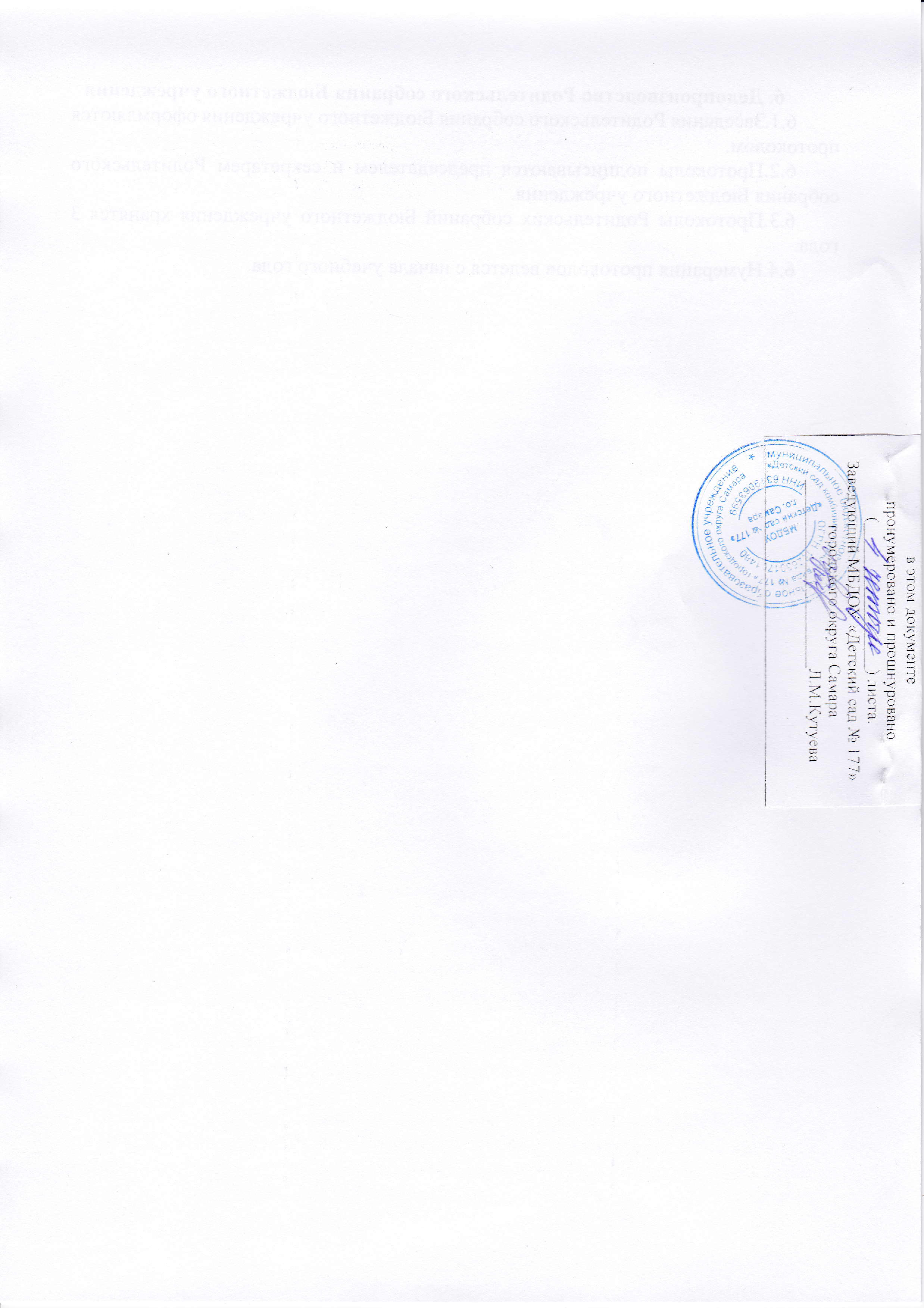 